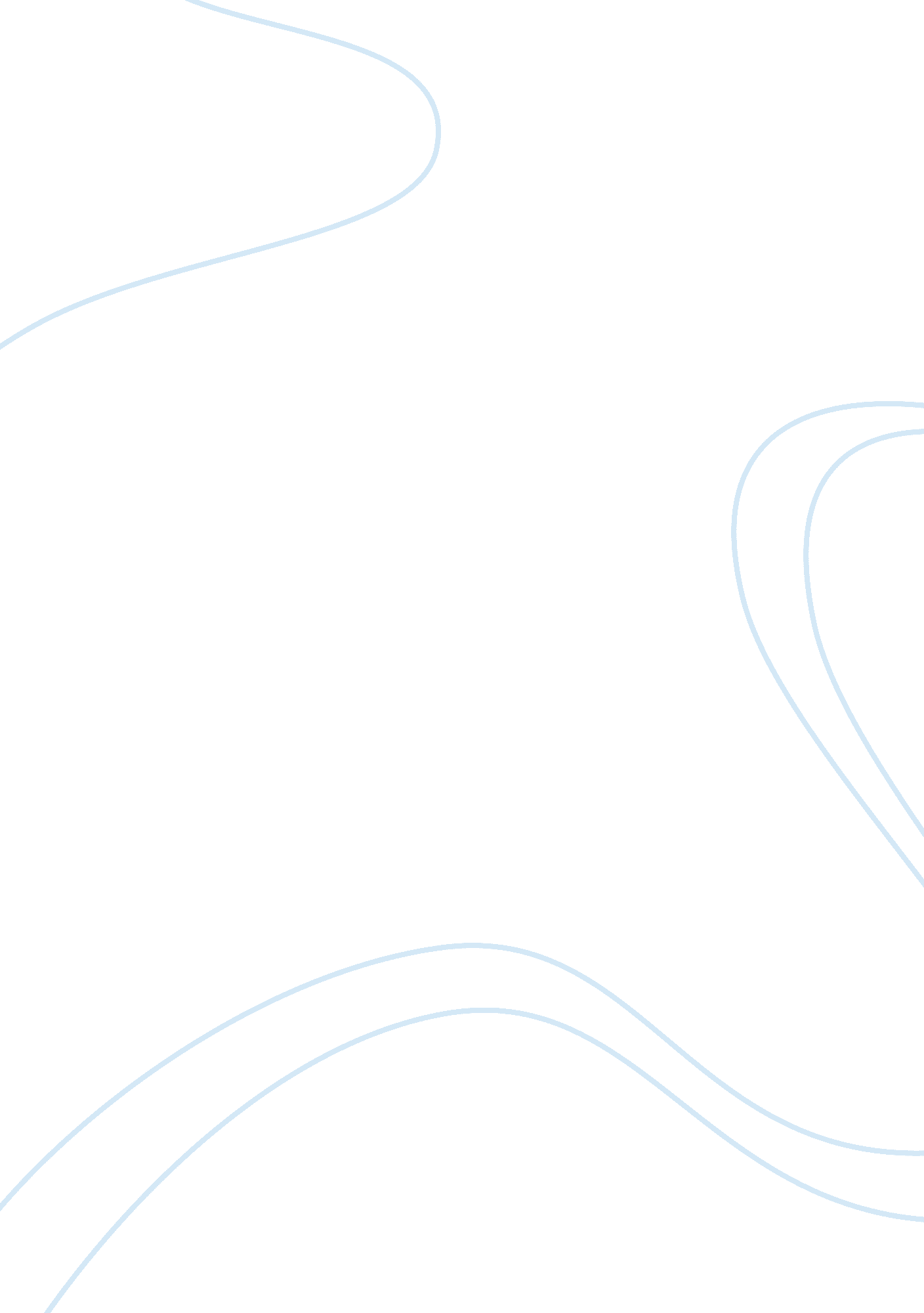 Sapang kawayan essay sampleHealth & Medicine, Pregnancy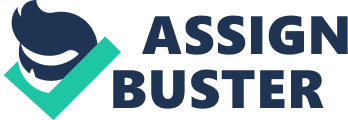 Our topic is all about the controversial issue in SAPANG KAWAYAN. Because some women there are already given a birth at young age. As I said that was from Sapang Kawayan Masantol Pampanga. It is a barangay surrounded by rivers in Masantol Pampanga. But before it was still part of Hagonoy Bulacan. Some of the problems basically are substandard means of education(they only have elementary school back then, but they have High School just recent) and Early Marriage . Sapang Kawayan is barangay in Philippines Municipality Masantol in the province Pampanga in Central Luzon which as part of the Luzon Group of Island. Sapang Kawayan is also one of the barangay which are in the outlying area of Municipality Masantol. At 14, most girls are probably on their first crush, first date, first puppy love. Around this age, girls take their first awkward step into womanhood. At 14, young girls experience physical changes brought about by adolescence. At this young age they are perhaps only starting to learn how to become a woman. But in Sapang Kawayan at 14 there are girls who have taken humungous leaps into motherhood. At this young age, these girls are either pregnant or have already given birth. The purpose of these study is to revealed to the public especially to the government that they need to look over the livelihood there in Sapang Kawayan and give what is the best solution on the crisis and problem they’re facing. That we should do something to redeem the dignity of the beloved barrio. Statement of the problem: Sapang Kawayan is a small village in Masantol Pampanga, at first glance one would think there is nothing extraordinary about this town. But upon closer inspections the hard truth reveals itself many mothers in the village are actually young girls. Girls as early 12 years old are getting pregnant and getting married because of the remoteness of the area and lack of education facilities. A drama series on television about a fourteen year old girl who got pregnant by her boyfriend but raised her baby. A high school student who got her girlfriend pregnant and accepts his early responsibility. Where in when a girl reached 18 years old without husband or family or baby/ies are considered old. Teenagers watch television 4 or more hours per day according to cultivation theory by George Gerbner are considered as heavy viewers that develops exaggerated beliefs because they are more exposed to violence (also sex roles, religion, marriage, beauty, etc.) and they thinks were easily affected by the idea that the world is worse then what we actually think. Media, especially televsion, nowadays plays big role on how the viewers perceive reality, especially to these new generation that watch television 2-8 hours per day. Teenagers now base their judgements and actions to be done from the reality provided to them by television which they think is the REALITY. Even though Cultivation theory is not concerned with the “ effect” of particular programs, television is a storyteller. It provides a set of cultural beliefs, values and practices which the viewers can pick the influences brought to them by media. On the other hand, if we think about it as a person without thinking about any theories, it cannot escape the fact that television has an individual or unique effects on the viewers, especially teenagers. Media effect differs in every person, that is why they also have different reactions on every particular matter. ISSUE: Here are some differences between Sapang Kawayan an Island and A City. Sapang Kawayan * In SK only at plaza they can relax and hangout with their friends. So when they got bored they just comforting to each other. * Small areas * Because of small areas Only rarely have schools * Small and rarely environment * Because of also the background of SK that in the past there are some girls got pregnant in a young age. So they can do it also. * Lack of opportunities * Lack of money * Lack of facilities * Lack of school * Economic they have| City * When you get bored you can relax and hangout at mall clubs and disco’s * Large areas * Because of large areas more interesting you can do here * Large and beautiful environment although may have pollution but that is part of living in a city. * More opportunies * More jobs * More money * More facilities * good economic than SK The issue there is Early Pregnancy because of the simple livelihood they are have are fishponds, church, school and some boys will work hard for fishing, while some children playing at plaza. Sapang Kawayan is known as Young Girls Pregnant. Because of some girls there at the age of 13 are pregnant or already given birth. The reason behind that is because of lack of facilities there the kind of livelihood they have, because when its late in the evening while everyone is sleeping some teens there are having hangout at plaza and take note they will hangout there late night up to morning. And while hanging out they can do what ever they want they comforted each other and things happening that a young age don’t do. Because that’s the only entertainment or hobby they have. No extraordinary in this barrio. They can only attend mass when there is someone who got Baptism or Marriage. Also in SK up to grade 6 was just so most of children there after grade 6 got married or got pregnant. Parent blame the lack of high school so some girls got early pregnancy. OBSERVATION: Reyneth is 14 years old. Instead of attending class in school, she is busy attending to the needs of her baby. Maan 15 years old. And a friend of Reyneth, has also had to sacrifice school for the sake of her chid. She stays at home learning how to take care her young family/. Reyneth and Maan are not isolated cases of teenage pregnancy in the village. There are more girls in Sapang Kawayan who are living the same fate. In this small town, they say there is little opportunity for women. After elementary, not many are able to go high school. But Janine 16 years old would like to be the exception. She dreams old pursuing an education. She has just taken a critical test, the results of which will significantly change her future. But its not the school’s final exams that she’s worried about. Janine has just taken a pregnancy test, making her fear that she too might become a young mother of Sapang Kawayan. Hypothesis Our opinion about what we tackled in our case study is we hope that government should do something in this particular place. Especially of what kind of livelihood they have. And I will suggest that some parents should monitor their children for everyday they live for preventing that kind of crisis or problem. and I would like to say to the media because media is one of the number 1 cause why some other teenager got her early pregnancy because media effect differs in every person, that is why they also have different reactions on every particular matter. Because when they watch television with a scene especially when its all about relationship, sex, marriage heavy viewers that develops exaggerated beliefs because they are more exposed to violence and they were easily affected by the idea that the world is worse than what we actually think. And at last it only depends on us if we choose to be heavy viewer and absorb all the realities television is showing to us. Conclusion We therefore conclude that the possible solution in these crisis is kapitan of SK should go to Government and get some help to enlarging the facilities and environment and livelihood there. Building an high school have good more benefits to the children especially to their parents so that they cant even worry about the future of their children. Because again the entertainment in SK are increased because of building an high school their and they considered that one of their happiness. All parents in SK are happy because they can now expect and hoping now that they have an High School they are hoping that the number of early pregnancy will dropped or decrease now. And our massage to parents they should monitor they children everyday they live. And to my co-teenagers especially to some girls there you should known your limitations and you should known how to build a dream and you make it an inspiration. Do not lose hope because I believed that WE the teenagers the hope of the people. And lastly some people there in SK is now filled with hope that someday SK will no longer be known as ANG MGA DALAGITANG NABUBUNTIS SA SK. 